Escrick C of E Primary School KS2 Maths Overview 2022-23										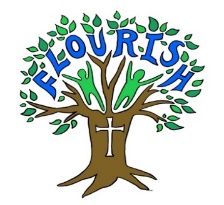 Year 3 Year 4 Year 5 Year 6 Autumn 1 Autumn 2Spring 1 Spring 2Summer 1Summer 2Recap/transition from Y2 Number Place Value 3 weeks Number Addition and Subtraction 4 weeks   NCETM 1.17-1.21 Number Addition and Subtraction ctd. 2 weeksMeasures Money 2 weeks WRM Measures Length and Perimeter 2 weeks WRM   Multiplication and Division 6 weeks NCETM 2.7-2.9 Fractions 5 weeksNCETM 3.1 – 3.4  Statistics through Science lessons WRM Measurement: Time, Mass and Capacity WRM Geometry: Properties of Shapes WRM BSIntroduce 3-digit number HTO Revise additive facts within 10, 20, 100 (multiples of 10 that make 100) To find 10 or 100 more or less Recognise money £ and p To add and subtract mentally, including a 3-digit number with 1s 10s and 100s Measuring with a ruler Counting in 3x, 4x, 8x, 50 and 100Multiply whole number by 10 and 100To double multiples of 10 to 100 and know their corresponding halves e.g. double 90Recognise unit and non unit fractions and vocab – numerator and denominator Parts and Wholes understanding Tenths – a whole divided into 10 partsReading graphs and tables Telling the Time to the nearest minute Reading scales  Mixed skills, application and practise Key vocab – angles and right angles, horizontal, vertical, perpendicular, parallel Autumn 1 Autumn 2Spring 1 Spring 2Summer 1Summer 2Number and Place Value, Addition and Subtraction 7 weeks NCETM 1.22-1.24 Measurement: Length and Perimeter NCETM 2.16 2 weeks Multiplication and Division NCETM 2.10-2.15 2 weeks M and D contd. NCETM 2.17 2 weeks Measurement: Area WRM 2 weeks Geometry (Mayans)Fractions 5 weeks NCETM 3.5-3.6Decimals recap and apply skills from Autumn 1 3 weeks Measurement: Money NCETM 1.25 and Time and Capacity WRM 3 weeks Geometry: Position and Direction WRM 3 weeks Statistics WRM 2 weeks Year review and applicationBSCounting in multiples of 6 7 9 25s 1000s Revise 3x 4x 8x 50 100Find 10/100/1000 more and lessPlace Value in 4-digit numbers Understanding of negative numbers – counting backwards through zero Measuring using a ruler To calculate what must be added to any three-digit numberto make the next multiple of 100e.g. 521 + __ = 600Times tables - up to 12x12 and inverse facts Multiply and Divide by 10 and 100 Use the above to convert between mm cm and m Halves and doubles to 100  Multiply 3 numbers Multiply by 1 and 0 To recognise pairs of fractions that total 1 e.g. ¾ + ¼To recognise fraction and decimal equivalents ½ ¼ ¾ Awareness of equivalence Know that hundredths arise when a whole is divided by 100 Place Value - tenths and hundredths Telling the Time Digital and analogue clocks Hours, minutes, secondsDays weeks months Awareness of weight conversionsMoney £ and p  Reading graphs and tables Vocab – symmetry, obtuse, acute Co-ordinates in 1 quadrant Autumn 1 Autumn 2Spring 1 Spring 2Summer 1Summer 2Number and Place ValueAddition and Subtraction 5 weeks NCETM 1.26-1.29Roman Numerals 2 weeks WRM Measurement: Perimeter NCETM 2.16 2wksMultiplication and Division NCETM 2.18-2.19 2wksMeasurement: Area and Volume NCETM 2.16 2.20 2 wksStatistics (Science)WRMM and D contd. Fractions NCETM 3.7 3.8 5 weeks Decimals NCETM 3.7 3.8 3 weeks Measures: Money WRM (Euros) and Time (time zones) 2 weeks Percentages NCETM 3.7 3.8 3 weeks Measures: converting measures – ratio, proportion – rations 4 weeks WRM Geometry: Properties of Shapes and Position and Direction4 weeks WRM  Year review and applicationBSUnderstanding of numbers to 1000000Add and – mentally with large numbers Adding more than 2 numbers To calculate what must be added to any four-digit numberto make the next multiple of 1000,e.g. 4087 + __ = 5000Multiplying and dividing whole numbers and decimals by 10 100 1000  All times tables and inverse facts + use with multiples of 10 and 100  Vocab Prime, Square, Common Factors, multiples, composites, cubes Know basic conversions between FDP ½ ¼ 1/5 1/10 1/100 Awareness of mixed numbers and improper fractions Awareness of simplification and common denominators Thousandths Doubles and halves decimals Further understanding of equivalence Money – using in context and problem solving Time conversions Weight conversionsUse of imperial measures Reading scales and applying measures Measure conversions cm m m km Co-ordinates in 4 quadrants Vocab – acute, obtuse, reflex Angles on straight line, full turn and shapes Autumn 1 Autumn 2Spring 1 Spring 2Summer 1Summer 2Number and Place ValueAddition and Subtraction 4 weeks NCETM 1.30-1.31Multiplication and Division including ratio and proportion NCETM 2.23-2.28 4wksMultiplication and Division contd.Fractions, Decimals and Percentages NCETM 2.29 3.9 3.104 weeks Number AlgebraMeasure Converting units, distance, capacity, volume, areas, perimeter4 weeks NCETM 2.30Measure Time and MoneyStatisticsGeometry – Properties of shapes, position and directionWRM 6 weeks Whole Year recaps, gap filling and application – AfL Investigations and Enterprise BSRevise counting in all multiples, fractions, decimals etc Numbers up to 10000000Halves and Doubles to beyond 100 Bonds and additive facts to and within 10 100 20 1000 e.g. 650 + __ = 930, 12462 – 2300 = All tables and inverse facts Use tables to multiple decimals e.g. 0.2 x 4 X and / whole and decimal numbers by 10 100 1000 Know all conversions e.g. 35% is equivalent to 0.35 or 35 hundredths + in context and simplify fractions to simplest form Common factors and multiples To calculate what must be added to a decimal with units,tenths and hundredths to make the next whole number, e.g. 7.26 + __ = 8Weights of objects Lengths of objects Capacity of containers Conversion of measures Knowledge of algebra Money conversion Time conversion Recall square numbers to 12 x 12 Recall primes to 100 Knowledge of pie charts Mixed skills, application and practiseNB Y6 key skills involve revision of many KS2 aspectsMixed skills, application and practise 